DECLARAÇÃO DE TRANSFERÊNCIA DE DIREITOS AUTORAISOs autores abaixo assinados do manuscrito intitulado “Conhecimento dos profissionais das Unidades de Saúde da Família sobre o Programa Academia da Cidade no Recife” transferem os direitos autorais do presente artigo à Revista Brasileira de Atividade Física e Saúde, caso o mesmo seja aceito na presente revista. 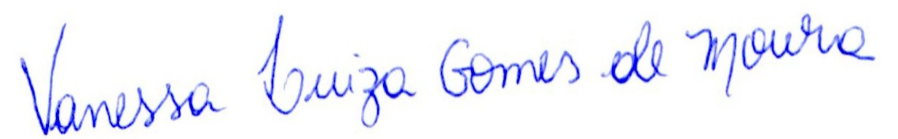                                                        		Vanessa Luiza Gomes de Moura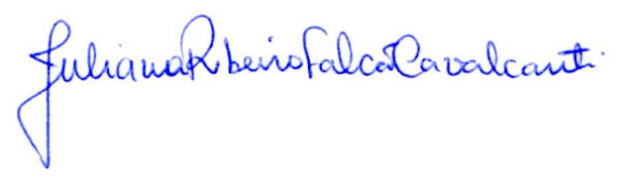 Juliana Ribeiro Falcão Cavalcanti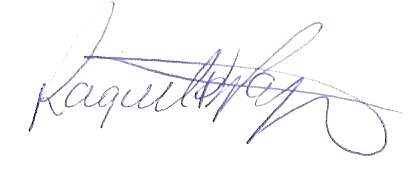 Raquel Bezerra Pajeú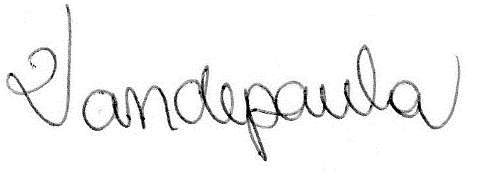 Vandepaula Moraes Campos de Melo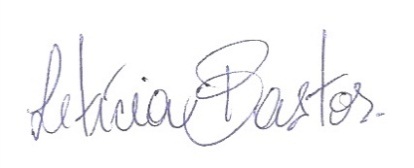 Letícia Lemos Ayres da Gama Bastos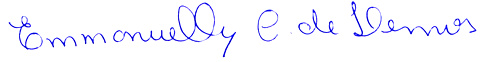 Emmanuelly Correia de LemosRecife, 01 de dezembro de 2015.